A.P Environmental        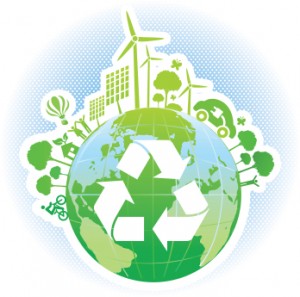 ScienceCourse OutlineFall Semester: Introduction, Ecology and Biodiversity, Earth and Soil Science, Human Population, Renewable and Nonrenewable Energy Sources     >Winter Break: Conservation of BiodiversitySpring Semester: Water Resources and Pollution, Air Pollution, Land Use, Food Resources, Waste Management, Toxicology, Global Climate ChangeGrading PolicySemester grades will be based on the following categories and weighted percentages:Labs and Projects: 25%       Other Classwork: 10%       Semester Final: 20%Homework: 20%                  Tests and Quizzes: 25%     * Extra credit will be available periodically*Late and Absent Work Policy and Tutorial UseLate Work: Any assignment turned in after I have officially collected it from the class will be considered “late” and must be placed in the “late work basket”. You will be marked off 30% for an assignment that is one class period late. Late work is not accepted more than one class period late. For in- class labs, you have one week from when the lab was missed to make it up. See me to schedule a make- up time or come in during tutorial.Absent Work: If you are absent, write “absent” at the top of your assignment and place in the “absent work basket”. An absent work assignment is due the day you return to class, or it will be considered late. 	>AP absence policy: You are allowed 5 “excused” absences first semester and 3 second semester before the AP Exam. Any additional absence will reduce your grade by an initial 3%, and 1% thereafter. See me for extenuating circumstances.Tutorial: Tutorial is Tuesday and Thursday morning from 7:35am-8:05am. I am not on campus these days, but you may still use tutorial in our classroom to collect missed assignments, make up missing labs or tests, or for extra help as needed. Please come in and Mr. Sherron will be happy to assist you with anything you may need. Let me know ahead of time if you are using tutorial so I can make sure Mr. Sherron has what you will need. I am also available to meet during brunch, lunch, or after school on M,W, F by appointment only.Additional Expectations+ Please write your first and last name and period number on all assignments. Staple loose pages together. + You may eat and drink in class as needed as long as it does not become a distraction to others. Pick up after yourself. Recycle. No caffeinated beverages!+ Restrooms: Ask to go if needed so I know where you are. Don’t ask during an inappropriate time (lecture, explaining of a task, in the middle of a test, etc.) However, if it is an emergency, please let me know. .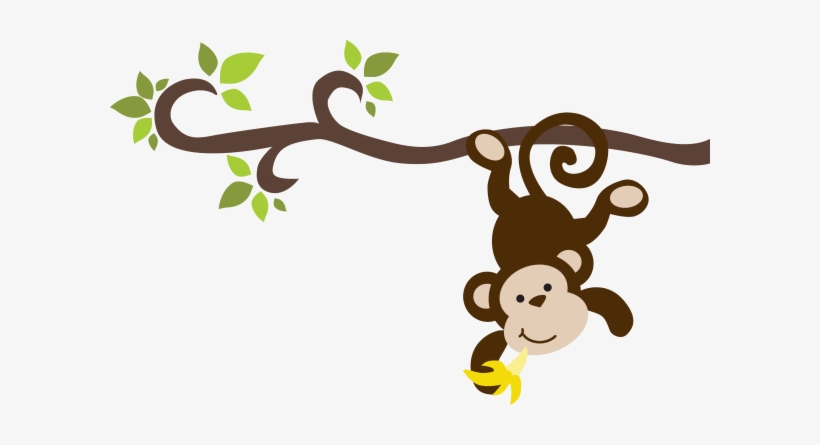 “Never doubt that a small   group of thoughtful, committed citizens can change the world; indeed, it’s the only thing that ever has”. –Margaret MeadWelcome!             I am looking forward to an exciting year! It is my goal   to provide all students with    a safe, enjoyable and educational experience this year.Mrs. Lupu-PhilpotNphilpot.ahs             @wscuhsd.k12.ca.usEast Wing, Room 12Mondays during periods 2, 4, 6 or after school on M,W,F  by appointmentAP Environmental Science is designed to be the equivalent of an introductory- level college course. The goal of the course is to provide students with the methodologies and scientific principles to understand the interrelationships of humans and the natural world. Students will identify, analyze, and interpret both natural and anthropogenic environmental problems, evaluate risks and examine alternative solutions for resolving and/or preventing them. This course will culminate in taking the AP Exam (from the College Board) in May in order to measure student success and award college credit.TextbookEnvironmental Science for AP, Freidland, Andrew J., Relyea, Rick and             Courard- Hauri, David. 2012Notebook or composition book and/or lined paper in a 3- ring binderWriting utensils (pencils and pens)CalculatorAdditional resources and AP test prep can be found on the College Board/ AP Central website. I recommend creating a student account and exploring the website: http://apstudents.collegeboard.org